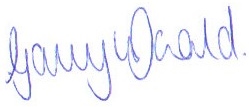 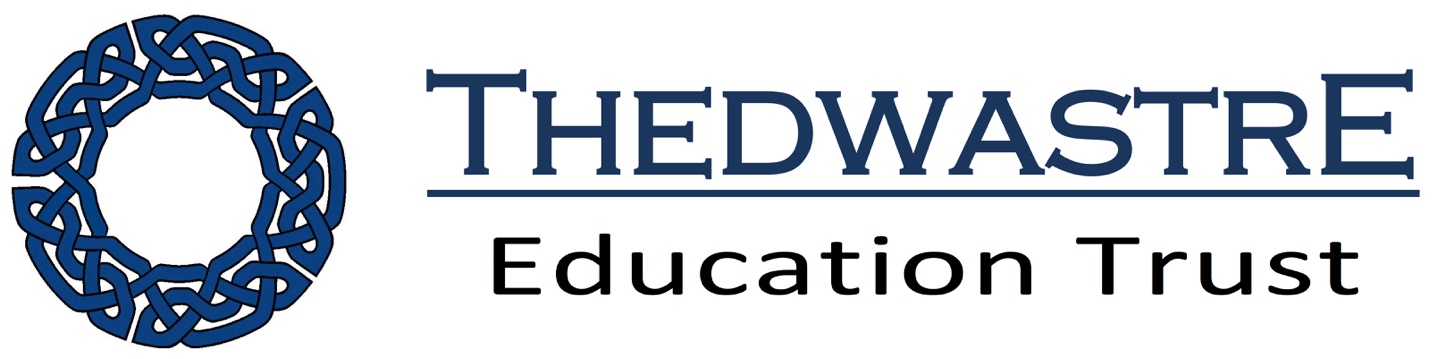 ONLINE SAFETY POLICY(Acceptable use Agreements for the internet and other technologies)IntroductionAs part of the Every Child Matters agenda set out by the government, the Education Act 2002 and the Children’s Act 2004, it is the duty of each academy to ensure that children and young people are protected from potential harm both within and beyond the academy environment.  Therefore, the involvement of children, young people and parent/carers is also vital to the successful use of online technologies. Our academies reserve the right to take action and report inappropriate behaviour to the police.AimsThis policy aims to explain how parents/carers, children or young people can be a part of these safeguarding procedures. It also details how children and young people are educated to be safe and responsible users capable of making good judgements about what they see, find and use.  The term ‘online-safety’ is used to encompass the safe use of all technologies in order to protect children, young people and adults from potential and known risks, including online abuse and radicalisation.Each academy will:Protect and educate the whole school community in their use of technology- I added (possibly this covers some of the below)Establish mechanisms to identify and intervene in any incident.- I added (possibly covers some of the below)emphasise the need to educate staff, children and young people about the pros and cons of using new technologies both within and outside schoolprovide safeguards and agreement for acceptable use to guide all users, whether staff or student, in their online experiences  ensure adults are clear about procedures for misuse of any technologies both within and beyond the schooldevelop links with parents/carers and the wider community, ensuring input into policies and procedures with continued awareness of the benefits and potential issues related to technologiesinstead of a paragraph later, we could add a bullet point about awareness of different types of online abuse, looking for signs and knowing the reporting procedure (see bit I added later on under internet use) “The internet and the use of social media in particular has become a major factor in the radicalisation of young people.” (KCSIE, 2015)- probably needs updating to most recent one- use one below:‘The use of technology has become a significant component of many safeguarding issues. Child sexual exploitation; radicalisation; sexual predation: technology often provides the platform that facilitates harm.’ (KCSIE 2020)‘As schools and colleges increasingly work online, it is essential that children are safeguarded from potentially harmful and inappropriate online material.’ (KCSIE 2020)‘Radicalisation can occur through many different methods (such as social media or the internet) and settings (such as within the home).’ (KCSIE 2020)As academies, we are subject to a duty under section 26 of the Counter-Terrorism and Security Act 2015, in the exercise of our functions to have “due regard to the need to prevent people from being drawn into terrorism”. This duty is known as the Prevent duty. The Prevent duty complements other key documents, guidance and advice including:  Keeping children safe in education; Working together to safeguard children; Statutory Framework for the Early Years Foundation Stage - setting the standards for learning, development and care from birth to five. Our key aim is to protect children from the risk of radicalisation and ensure that we have the appropriate support mechanisms in place in order to protect children from this risk.Roles and ResponsibilitiesGovernors/HeadteachersIt is the overall responsibility of the Headteacher with the Governors of each academy to ensure that there is an overview of online-safety as part of the wider remit of safeguarding across the academy, with further responsibilities as follows:The Headteacher has designated an Online-Safety Lead to implement agreed policies, procedures, staff training, curriculum requirements and take responsibility for ensuring online-safety is addressed in order to establish a safe learning environment.  All staff, students and parents are aware who takes this role within the academy.Time and resources should be provided for the Online-Safety Lead and staff to be trained and to update policies, where appropriate.The Headteacher is responsible for promoting online-safety across the curriculum and has an awareness of how this is being developed, linked with the School Development Priorities for the Academy/Trust.The Headteacher should inform the Curriculum Committee about the progress of or any updates to the online-safety curriculum (via PSHE or computing) and ensure Governors know how this relates to safeguarding.  At Full Governing Body meetings, all Governors are to be made aware of online-safety developments from the Curriculum Committee chair or through the minutes of meetings.Governors MUST ensure online-safety is an integral part of safeguarding education and know how it is being addressed within the school. It is the responsibility of the Governing Body (or the designated Safeguarding Governor) to ensure that all safeguarding guidance and practices are embedded, including online safety.The governor responsible for online-safety must ensure that the academy has an Online-Safety and Acceptable Use Policy, and an Acceptable Use Agreement with appropriate strategies which define the roles and responsibilities for the management, implementation and safety of ICT. The responsible governor must be confident that the following safety measures are in place:firewallsanti-virus and anti-spyware softwarefiltersuse of an accredited ISP (Internet Service Provider)an awareness of wireless technology issuesa clear policy on using personal devicesThis information may be sought from the school’s IT technical support teamEnsure that any misuse or incident has been dealt with appropriately, according to policy and procedures, (see the Managing Allegations Policy) and appropriate action is taken, even to the extreme of suspending a member of staff, informing the police (via establishment’s agreed protocols with the police) or involving parents/carers.  Local Online-Safety LeadIt is the role of the designated Online-Safety Lead (this person should be a senior member of the academy staff and not a network manager) to:Appreciate the importance of online-safety within the academy and to recognise that all educational establishments have a general duty of care to ensure the safety of their pupils and staff.Establish and maintain a safe ICT learning environment within the academy. Ensure that the Online-Safety and Acceptable Usage Policies are reviewed annually or when necessary, with up-to-date information, and that training is available for all staff to teach online-safety and for parents to feel informed and know where to go for advice. Ensure that filtering is set to the correct level for staff, children and young people, in the initial set up of a network, stand-a-lone PC and laptops or ensure the technician is informed to carry out this work as directed.Ensure that all adults are aware of the filtering levels and why they are there to protect children and young people.Report issues and update the Headteacher on a regular basis.Liaise with the PSHE, Safeguarding and ICT/Computing Leads so that policies and procedures are up-to-date to take account of any emerging issues and technologies.Update staff training (all staff) according to new and emerging technologies so that the correct online-safety information can be taught or adhered to.Keep a log of incidents, which is separate from the general incidents log, for analysis to help inform future development and safeguarding, where risks can be identified - refer to the Managing Allegations Procedure from the SSCB to ensure the correct procedures are used with incidents of misuse.Work alongside the ICT/Computing Lead or network manager to ensure there is appropriate and up-to-date anti-virus software and anti-spyware on the network, stand-a-lone PCs and teacher/child laptops and that this is reviewed and updated on a regular basis.Ensure that staff alert the network manager if they suspect there is  a virus on laptops, stand-a-lone PCs and memory sticks or other transferable data files to minimise issues of virus transfer.Ensure that unsolicited e-mails to a member of staff from other sources is minimised. Refer to the Managing Allegations Policy and Procedure for dealing with any issues arising from indecent or pornographic/child abuse images sent/received (www.Suffolkscb.org.uk/procedures/lscb-policies-guidance-and-protocols/SearchForm?Search=managing+allegations+procedure&action_results=Search)  Report overuse of blanket e-mails or inappropriate tones to the Headteacher and/or Governors.Staff and/or AdultsIt is the responsibility of all adults within the school to:Ensure that they know who is the Senior Designated Person (and the alternate) for Safeguarding within the academy, so that any misuse or incidents which involve a child can be reported.Where an allegation is made against a member of staff it should be reported immediately to the Headteacher/Senior Designated Person and LADO.In the event of an allegation made against the Headteacher, the Chair of Governors must be informed immediately.Be familiar with the Behaviour, Anti-bullying, Prevent Strategy, Safeguarding Policy and other relevant policies so that, in the event of misuse or an allegation, the correct procedures can be followed immediately.  In the event that a procedure is unknown, staff will refer to the Headteacher/Senior Designated Person immediately, who should then follow the Managing Allegations Procedure, where appropriate.Check that filtering levels are appropriate for the children and young people and are set at the correct level before using equipment.  Report any concerns to the Online-Safety Lead.Alert the Online-Safety Lead of any new or arising issues and risks that may need to be included within policies and procedures.Ensure that children and young people are protected and supported in their use of technologies so that they know how to use them in a safe and responsible manner. Children and young people should know what to do in the event of an incident.Be up-to-date with online-safety knowledge that is appropriate for the age group and reinforce through the curriculum.Read our Use of Personal Devices, Social Media and Smartphone policies and guidance and Sign an Acceptable Use Agreement to show that they agree with and accept the agreement for staff using non-personal equipment, within and beyond the school environment, as outlined in appendices.Use electronic communications in an appropriate way that does not breach the Data Protection Act 1998. Remember confidentiality and do not disclose information from the network, pass on security passwords or leave a station unattended when they or another user is logged in. Ensure that a user logs off when they leave the station or the device unattended.Ensure that school bursars and other staff follow the correct procedures for any data required to be taken from the school premises.Report accidental access to inappropriate materials to the Online-Safety Lead.Use anti-virus software and check for viruses on their work laptop, memory stick or CD when transferring information from the Internet, especially when not connected to the school’s network.Ensure that all personal school storage devices (i.e. memory sticks) which are utilised by staff members to hold sensitive information are encrypted or password in the event of loss or theft.Report incidents of personally directed "bullying" or other inappropriate behaviour via the Internet or other technologies using the academy’s accident/incident reporting procedure in the same way as for other non-physical assaults.Children and Young PeopleChildren and young people should be:Involved in the review of Acceptable Use Agreement through the school council or other appropriate group, in line with this policy being reviewed and updated.Responsible for following the Acceptable Use Agreement whilst within school as agreed at the beginning of each academic year or whenever a new child attends the school for the first time.Taught to use the Internet in a safe and responsible manner through ICT, PSHE or other clubs and groups.Taught to tell an adult about any inappropriate materials or contact from someone they do not know straight away, without reprimand (age and activity dependent).Appropriate and Inappropriate Use by Staff or AdultsStaff members have access to the network so that they can obtain age appropriate resources for their classes and create folders for saving and managing resources.  All staff have a password to access a filtered Internet service which should not be disclosed to anyone. Staff must not leave a computer or other device unattended whilst they are logged in. Temporary staff will be given a guest password. Only staff and adults identified as having a need will be given a password to access the Internet.All staff should receive a copy of the Online-Safety and Acceptable Use Policy and a copy of the Acceptable Use Agreement, which they need to sign, return to the school, to keep under file, with a signed copy returned to the member of staff.The Acceptable Use Agreement will be displayed in the staff room as a reminder that staff members need to safeguard against potential allegations and a copy of this policy is provided to all staff for home use.In the Event of Inappropriate UseIf a member of staff is believed to misuse the Internet, or photographic equipment such as mobile phones or digital cameras, in an abusive or illegal manner, a report must be made to the Headteacher immediately. The Headteacher will follow the Managing Allegations Procedure and the Safeguarding Policy to deal with any misconduct; all authorities will be contacted as appropriate. Any device belonging to the academy will be closed down and isolated and the police will be informed. In the lesser event of misuse or accidental misuse refer to appendices for a list of actions relating to the scale of misuse.By Children or Young PeopleThe Acceptable Use Agreement is outlined in the appendices. This details how children and young people are expected to use the Internet and other technologies within school, including the downloading or printing of any materials.  The agreements are there for children and young people to understand what is expected of their behaviour and attitude when using the Internet.  This will enable them to take responsibility for their own actions.  This also includes the deliberate searching for inappropriate materials and the consequences for doing so.The academy should encourage parents/carers to support the agreement with their child or young person. This can be shown by signing the Acceptable Use Agreements together so that it is clear to the school that the agreement are accepted by the child or young person with the support of the parent/carer.  This is also intended to provide support and information to parents/carers when children and young people may be using the Internet beyond school.Downloading of materials, for example, music files and photographs, needs to be appropriate and ‘fit for purpose’, based on research for work and be copyright free.File-sharing via e-mail, weblogs or any other means online should be appropriate and be copyright free when using them in or beyond school.Each pupil has a unique password to access a filtered Internet service and know that this should not be disclosed to anyone. Children are taught not to leave a computer or other device unattended whilst they are logged in.In the Event of Inappropriate UseShould a child or young person be found to misuse the Internet whilst at school, and/or to fail to follow the Acceptable Use Agreement, the following consequences will occur: suspension of the child or young person’s Internet use for a particular lesson or activityfurther misuse will result in not being allowed to access the Internet for a set period of timeIn both cases, parents will be informed by letter and the pupil will be carefully observed once the suspension is lifted. In the event that a child or young person accidentally accesses inappropriate materials, the child should report this to an adult immediately and take appropriate action to hide the screen or minimise the window so that an adult can take the appropriate action.  Where a child or young person feels unable to disclose abuse, sexual requests or other misuses against them to an adult, they can use the Report Abuse button (www.thinkuknow.co.uk) to make a report and seek further advice.  The issue of a child or young person deliberately misusing online technologies should also be addressed by the school.The Trust reserves the right to confiscate and search any electronic device which has been brought into an academy, where it has been reported that the device has been used to bully, humiliate or deliberately upset another child or adult, invade privacy or to post indecent or racist images or words.  (Section 89 Education and Inspections Act 2006).  Such a search will be made by two members of staff; an academy may request that a search is completed by police officers. The Curriculum and Tools for LearningInternet Safety forms and integral part of both our PSHE and Computing Curriculums. We use Education for a Connected World and The PSHE Association as a basis for our online safety planning and overview.Internet UseAcademies will teach children and young people how to use the Internet safely and responsibly. They should also be taught, through ICT and/or PSHE lessons, how to research information, explore concepts and communicate effectively in order to further learning. The following concepts, skills and competencies should have been taught by the time they leave Year 6:internet literacyUse the internet respectivelyKnowledge of what and digital footprintmaking good judgements about websites, social media and e-mails receivedknowledge of risks such as viruses and opening mail from a strangeraccess to resources that outline how to be safe and responsible when using any online technologiesknowledge of copyright and plagiarism issuesfile sharing and downloading illegal contentuploading information – know what is safe to upload (being careful with personal information)where to go for advice and how to report abuse or online bullyingThese skills and competencies are taught within the curriculum so that children and young people have the security to explore how online technologies can be used effectively, but in a safe and responsible manner.  Children and young people should know how to deal with any incidents with confidence, as we adopt a ‘never blame the child for accidentally accessing inappropriate materials’ culture, in the event that they have accidentally accessed something.Personal safety – ensuring information uploaded to web sites, social media, apps and e-mailed to other people does not include any personal information such as: full name (first name is acceptable, without a photograph)addresstelephone numbere-mail address (unless sending an e-mail)name of schoolclubs attended and whereage or DOBnames of parentsroutes to and from schoolidentifying information, e.g. I am number 8 in the school football teamPhotographs should only be uploaded on the approval of a member of staff or parent/carer and should only contain something that would also be acceptable in ‘real life’.  Parents/carers should monitor the content of photographs uploaded.  If there is a concern regarding the safeguarding of a child related to online abuse, Academies will follow our child protection and safeguarding policy.‘Online abuse is any type of abuse that happens on the internet, facilitated through technology like computers, tablets, mobile phones and other internet-enabled devices.’ (Department for Education, 2018)Pupils with Additional Learning NeedsThe academy will provide access to a broad and balanced curriculum for all learners and recognise the importance of tailoring activities to suit the educational needs of each pupil. Where a student has specific learning requirements, or poor social understanding, careful consideration will be given to the planning and delivery of online-safety awareness sessions and Internet access. Any relevant information regarding individual pupils will be passed on to the receiving school when a child transfers.School Website and Twitter Account(s)The uploading of images to the school website and Twitter account(s) should be subject to the same acceptable agreement as uploading to any personal online space.  Permission is to be sought from the parent/carer prior to the uploading of any images. Images may need to be blurred so that pupils cannot be identified. Staff must not identify pupils by name alongside a photo on the school website or school social media account.Response to online harmful challenges and hoaxesAn online hoax is a deliberate lie designed to seem truthful, which could be harmful if it is of an upsetting nature or a challenge which could be dangerous. These may be local or national.  In order to check the reliability and content, schools should contact a professional online safety helpline such as The UK Safer Internet Centre.As part of our PSHE and online safety curriculum, children are taught to be critical about what they see online and questions its reliability and what to do if something upsets them or they are concerned about what they have seen online.In response to an online hoax, whether local or national, the response by our schools will be age appropriate, proportional and supportive.  Children and parents will be informed and supported, if this is helpful to the situation and deemed necessary in order to reduce the risk.Children will be offered emotional support, in line with our Child Protection Policy if they have been affected by the hoax.Remote LearningWith a proportion of lessons being taught remotely due to school closures during the Covid-19 pandemic, a number of additional online safety issues have arisen.  Our policy, ‘Remote Learning’, and additional AUP for ‘remote learning and online conversations’ outline the steps taken by each academy to ensure the safety of staff and pupils whilst working remotely.   External WebsitesIn the event that a member of staff finds themselves or another adult victimised on an external website, such as ‘Rate My Teacher’, the member of staff should report the incident to the Headteacher, using the academy’s reporting procedures. Staff are advised to inform their union.E-mail UseThe school should have email addresses for children and young people to use, as a class and/or as individuals as part of their entitlement to being able to understand different ways of communicating and to share and present information in different forms.   Staff, children and young people should use their school issued email addresses for any communication between school, other educational establishments and parents/carers home email address only.  A breach of this will be considered a misuse.Parents/carers are encouraged to be involved with the monitoring of emails sent and received from home.Teachers are expected to monitor their class use of emails on a regular basis.Mobile Phones and Other Emerging TechnologiesPupil’s mobile phonesOur academies allow Year 5 and Year 6 pupils to bring mobile phones on to the academy premises. These are handed to the school office during school hours and returned to the child at the end of the school day. If a child is found to use their mobile phone inappropriately, they will be barred from bringing it onto the school site for a fixed period and their parents will be informed. Inappropriate use includes:inappropriate or bullying text messagesimages or videos taken of adults or peers without permission being soughtany breach of the Acceptable Use Agreementmobile phones may not be turned on while on the school premisesStaff and personal mobile devicesStaff are allowed to bring personal mobile phones or devices for their own use. These must not be used in the classroom or any learning based area unless after school once pupils have gone home. Staff must not use personal numbers to contact children and young people under any circumstances. Staff must ensure that there is no inappropriate or illegal content stored on any personal device and should be aware that using features, such as video or sound recording, may be subject to the same procedures as taking images from digital or video cameras.Staff must not use personal devices for filming or photographing children.Staff should be aware that games consoles such as the Sony PlayStation, Microsoft Xbox, Nintendo Wii and DSi and other such systems have Internet access which may not include filtering. Before use within school, authorisation should be sought from the Headteacher and the activity supervised by a member of staff at all times.  The Trust is not responsible for any theft, loss or damage of any personal mobile device.Parents working in school on a voluntary capacity are subject to the same rules as staff – including use of mobile devices on trips.The school reserves the right to allow photographs or films of performances and events but requests that parents do not upload images to social media when they contain images of children other than their own.School Issued Mobile DevicesThe management of the use of these devices should be the same as stated above, but with the following addition:Where the establishment has provided a mobile device to a member of staff, such as a laptop or mobile phone, this equipment only (ie no personal devices) must be used to conduct school business outside of the school environment. Video and PhotographsThe term ‘image’ refers to the taking of video footage or photographs via any camera or other technology, e.g. a mobile phone.  When in school there is access to camcorders, class digital cameras and tablets. Staff mobile phones, or personal photographic equipment, must not be used to take images or videos of pupils.The sharing of photographs via weblogs, forums or any other means online should only occur after permission has been given by the parent/carer and/or the members of staff who are featured in the photographs.Photographs/images used to identify children and young people in a forum should be representative of the child rather than of the child e.g. an avatar.Any photographs or video clips uploaded should not have a file name of a child. Group photographs are preferable to individual children and young people and should not be of any compromising positions or in inappropriate clothing.It is current practice by external media such as local and national newspapers to include the full name of children and young people in their publications. Photographs of children/young people should only be used after permission has been given by a parent/carer. Video-Conferencing and WebcamsTaking images via a webcam should follow the same procedures as taking images with a digital or video camera. Permission should be sought from parents and carers if their child is engaged in video conferencing with individuals or groups outside of the school. This process should always supervised by a member of staff and a record of dates, times and participants held by the school.Children need to tell an adult immediately of any inappropriate use by another child or adult. (See Acceptable Use Agreement).Managing Social Networking and Other Web 2.0 TechnologiesThe Trust prohibits pupils using any social networking sites, e.g. Facebook and Twitter, in any of its academies or on academy owned devices.Social Networking Advice for StaffSocial networking outside of work hours, on non-school issue equipment, is the personal choice of all school staff. School equipment, including teacher laptops and the school mobile phone, should not be used with personal social profiles. Owing to the public nature of such websites, it is advisable for staff to consider the possible implications of participation. All teaching and non-teaching staff working in education needs to ensure, both for the school’s safety and their own, that activity on social networking sites: does not bring the school into disrepute, does not bring the teacher into disrepute, does not expose the school to legal liability, reflects ‘safer internet’ practices, minimises risks associated with the personal use of social media by professionals and reflects the school’s standard of behaviour and staff code of conduct.The following advice should be considered if involved in social networking:Personal details are never shared with pupils such as private email address, telephone number or home address. It is recommended that staff ensure that all possible privacy settings are activated to prevent students from making contact on personal profiles. The simplest and most effective way to do this is to remove details from search results and turn off public visibility. Staff should not engage in personal online contact with students outside of authorised Academy systems (e.g. academy email account for homework purposes).Staff should ensure that full privacy settings are in place to prevent students from accessing photo albums or personal information.Staff are advised against accepting invites from colleagues until they have checked with them in person that the invite is genuine (avoiding fake profiles set up by students). Filtering and Other Online ProtectionThe broadband connectivity has a filter system which will be set at an age appropriate level so that inappropriate content is filtered and tools are appropriate to the age of the child.  Anti-virus and anti-spyware software is used on all network and stand-alone PCs or laptops and is updated on a regular basis.  A firewall ensures information about children and young people and the school cannot be accessed by unauthorised users.MonitoringThe Online-Safety Lead is responsible for monitoring the use of online technologies by children and young people and staff, on a regular basis.   Teachers should monitor the use of the Internet during lessons and also monitor the use of e-mails sent by pupils on a regular basis.Links to Other Policies - Behaviour and Anti-Bullying Policies.Academies will follow their Behaviour/Anti-bullying Policies when applying sanctions following behaviour or bullying incidents via any online communication, such as mobile phones, e-mail or blogs.  Health and SafetyRefer to the Health and Safety Policy for information on related topics, particularly Display Screen Equipment, Home working and Accident/Incident reporting procedures. Wireless technologies are not considered to be a hazard following advice from the Health Protection Agency to the Government.Appendix 1: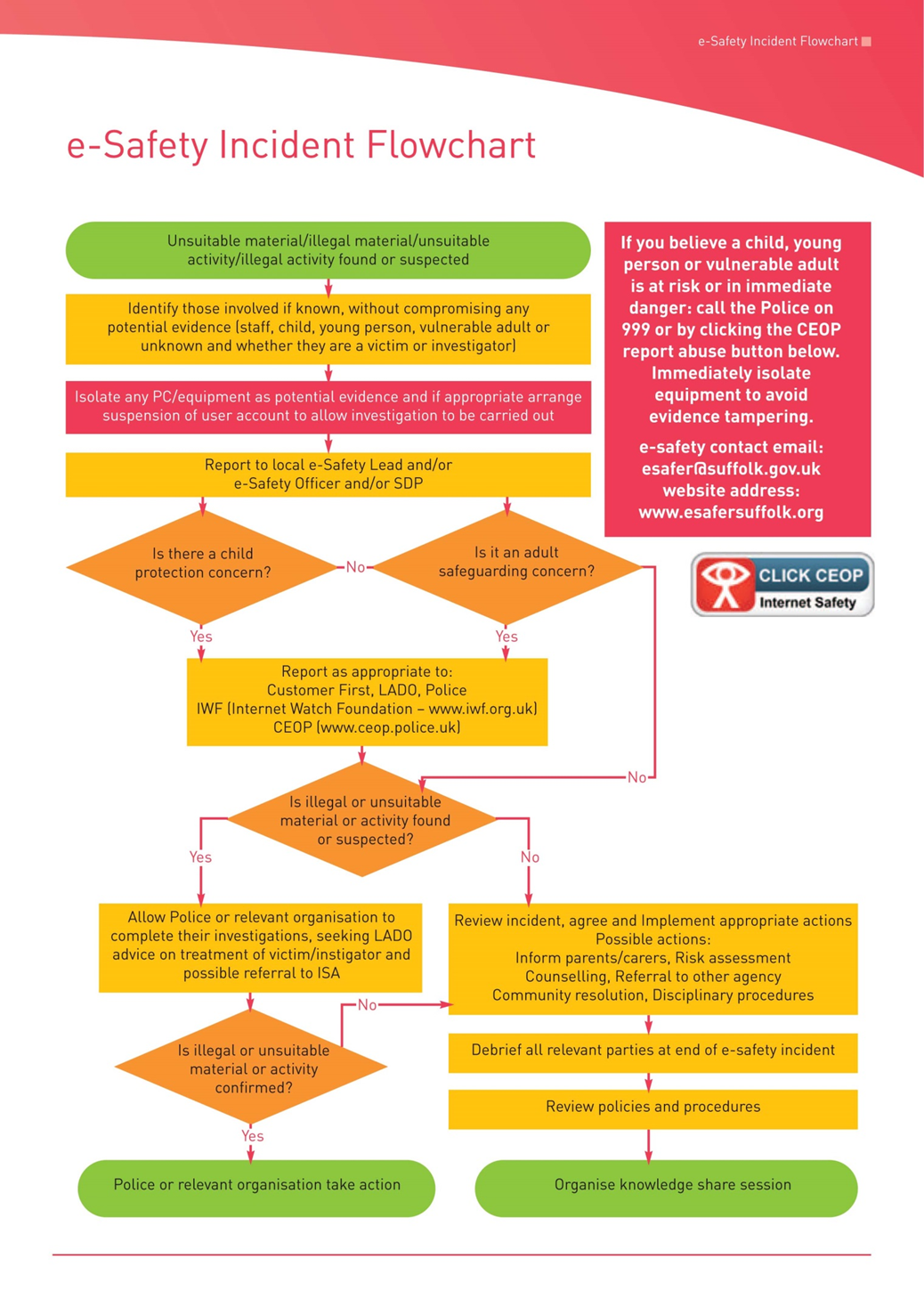 Appendix 2: Acceptable Use Agreement for Staff, Governors and VisitorsThis agreement applies to all online use and to anything that may be downloaded or printed.All adults working within the Thedwastre Education Trust must be aware of their safeguarding responsibilities when using any online technologies, such as the Internet, e-mail or social networking sites.  Staff are required to sign this Acceptable Use Agreement so that they are aware of the expectations on how to behave online both in and out of school and to provide an example to children and young people for the safe and responsible use of online technologies.  This will educate, inform and protect adults so that they feel safeguarded from any potential allegations or inadvertent misuse themselves.I know I must act as a role model when using the internet, including asking for permission for photos and thinking carefully about the posts I make, which in no way should reflect the school in a detrimental way or have negative, threatening or violent content.I know that I must only use the school equipment in an appropriate manner and for professional uses.I understand that I need to give permission to children and young people before they can upload images (video or photographs) to the Internet or send them via e-mail. I understand that full names must not be used linked to any photographs.I will not allow pupils to take photos of me on their personal devices.I know that images should not be inappropriate or reveal any personal information of children and young people if uploading to the Internet.I have read the Online-Safety and Use of Personal Devices Policies so that I can effectively deal with any problems that may arise through misuse by pupils, staff or myself, including reporting infringements in line with this policy.I will report accidental misuse.I will report any incidents of concern for a child or young person’s safety to the Headteacher, Senior Designated Person or Online-Safety Lead in accordance with procedures listed in the Online-Safety and Acceptable Usage Policy.I know who the Senior Designated Person (and alternate) is in my academy. I know that I am putting myself at risk of misinterpretation and allegation should I contact children and young people via personal technologies, including my personal e-mail. I know I should use the school e-mail address, school approved online platforms and phones (if provided) and only to a child’s school e-mail address upon agreed use within the school.I understand that I must not add friends to my social media accounts who are pupils at the school and be cautious when adding parents.  Private school communication via social media sites is forbidden.I know I must not store school-related data on personal devices or cloud storage.I know that I must not use the school system for personal use unless this has been agreed by the Headteacher and/or Online-Safety Lead, including to access personal social media sites.I know that I should complete virus checks on my laptop and memory stick (encrypted only) or other devices so that I do not inadvertently transfer viruses, especially where I have downloaded resources.I understand that personal devices and social media accounts must not be accessed when I am working with or responsible for children.I will ensure that I follow the Data Protection Act 1998 and have checked I know what this involves, including reporting a suspected breach to our DPO.I will delete photos stored on school devices and cloud storage once I have used them.I will ensure that I keep my password secure and not disclose any security information unless to appropriate personnel.I will adhere to copyright and intellectual property rights.I will only install hardware and software I have been given permission for.I accept that the use of any technology designed to avoid or bypass the school filtering system is forbidden, for example to access illegal or inappropriate material. I understand that intentional violation of this rule may result in disciplinary procedures being initiated.I will not support or promote or contact extremist organisations or browse, download or save material considered offensive or of an extremist nature by the academy.Misuse of school equipment, a breach of this agreement and any act that brings the school/academy into disrepute may result in disciplinary action or termination of my relationship with the academy and where appropriate, referral to the relevant authorities. I am aware that my use of school devices can be monitored at any time.I have been given a copy of the Internet Safety and Use of Personal Devices policies to refer to about all e-Safety issues and procedures that I should follow.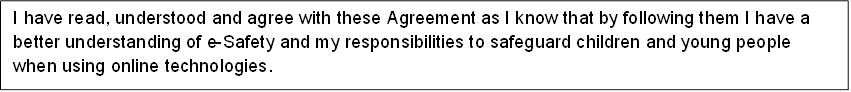 Signed………………………………………………….Date…………………….Name (printed)…………………………………………………….Academy ………………………..……………………………………Appendix 3: Acceptable Use Policy for Young PeopleMy Online-Safety Agreement – Years 3, 4, 5 & 6This is my agreement for using the Internet safely and responsibly:I agree to look after myself and others by using the Internet in a safe and responsible way.I will use the Internet to help me learn and to be creative.I will learn how to use the Internet safely and responsibly.I will only send messages that are respectful, kind, polite and friendly. I know not to send anything that I know would upset another person or they wouldn’t want shared.I understand that anything I share online might stay online forever even if I delete it.I will only communicate with people online I know in the real world or that a trusted adult has approved.I am careful when someone wants to be my friend as I can not always be sure who they are.Adults are aware when I am online and I ask permission to use devices, apps, games and sites.I use safe search tools approved by a trusted adult and I know I can’t believe everything I see online and double check information on another site or with an adult.I agree never to give out passwords or personal information like my full name, address or phone numbers.I agree to reset my password if someone finds it out.I agree never to put online photographs or video clips without permission and I will never use my full name with photographs.If I need help or see anything online which makes me feel scared, worried or uncomfortable, I know it is not my fault and I know I should talk to a trusted adult.  I know how to report people on online games.I do not click on unexpected links or popups and only download or install things when I know it is safe or has been agreed by a trusted adult.I say no online if I need to and understand that I do not have to take up a challenge or do a dare if it makes me feel worried or upset.I follow online rules, included age rules.I check with a parent or carer before I meet anyone I meet online and never go on my own the first time.I do not do live videos (livestream) on my own and always check if it is allowed.I keep my body to myself online and never get changed or show what is under my clothes when using  a device with  camera or send photos or videos without checking with a  trusted adult.I will remember my digital 5 a day.I will always respect other people’s work and only edit or delete my own work and use pictures and videos from other people if I have their permission or it is copyright free or has a Creative Commons Licence. Signed........................................................................... Dated.......................................Name.............................................................................(Printed)Academy……………………………………………………….Appendix 4: Acceptable Use Policy for Young PeopleMy Online-Safety Agreement – Years R, 1 & 2This is my agreement for using the Internet safely and responsibly:I will always tell and adult what website or game I am using or playing and only use ones if a trusted adult says I can.I will only go on the internet if an adult supervises me.I will use the Internet to help me learn.I will not talk or type messages to people I don’t know.I will always be kind, polite and friendly to people on the Internet.I will never tell anyone on the Internet anything personal about me.I will tell a teacher or trusted adult if I see or hear something I don’t like or if I am stuck or unsure about something. I will not download apps or games without telling an adult.I will not change my clothes or get dressed in front of a camera.Signed........................................................................... Dated.......................................Name.............................................................................(Printed)Academy………………………………………………………...